TALLER DE INFORMÁTICA Y MÓVILAl igual que el pasado año, volvemos a ofertar el curso de informática y móvil para personas mayores de 65 años, totalmente gratuíto y al que solo se deberá traer el teléfono móvil, ( los ordenadores se dan en clase). INICIO DEL CURSOLUNES DÍA 2 DE MARZODURACIÓN DEL CURSOTODOS LOS LUNES DESDE EL 2 DE MARZO HASTA EL 11 DE MAYO.DURACION DE LAS CLASESDE 16:30 A 18:30INSCRIPCIONES EN EL AYUNTAMIENTO DESDE EL DÍA 17 DE FEBRERO HASTA EL 29 DE FEBRERO DEL MISMO MES.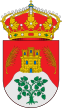 AYUNTAMIENTO DE LA PARRILLA. CONCEJALÍA DE CULTURA Y DEPORTES.